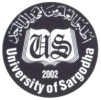 TENDER NOTICEUniversity of Sargodha intends to invite bids from well-established, reputed and GST Registered firms for the Provision of the following lab equipment for HEC funded research project on FOR/C&F basis.Terms & Conditions:-Rates should be quoted including taxes (if applicable).Warranty period and other details of after sale services may also be recorded on tender.Tender document will be available immediately after the publication of this notice in newspapers from the Office of the Principal Investigator/ Director, Sub Campus Bhakkar, at a cost mentioned above up to 18/12/2017 upto 1100 hours on written request on proper letter head of the firm (Photocopy/computer print shall not be accepted). Last date for receipt of tenders is 18/12/2017 till 1400 hours and will be opened at 1430 hours on the same day.The procurement process will be done as per PPRA rules.Prof. Dr. Zafar IqbalPrincipal Investigator/Director, Sub Campus BhakkarContact : 0453-9200070